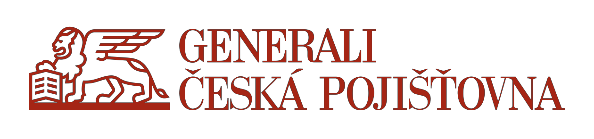 Rámcová pojistná smlouva č. 1690935917Generali Česká pojišťovna a.s.Spálená 75/16, Nové Město, 110 00 Praha 1, Česká republika,  IČO 45272956zapsaná v obchodním rejstříku u Městského soudu v Praze, spisová značka B 1464,člen Skupiny Generali, zapsané v italském rejstříku pojišťovacích skupin, vedeném IVASS, pod číslem 026kterou zastupujeMartina Moravcová, upisovatel senior, Korporátní a průmyslové pojištění a Bc. Nela Vokounová, upisovatel, Korporátní a průmyslové pojištění jako pojistitel (dále také „pojišťovna“)aMuzeum umění Olomouc, státní příspěvková organizace Denisova 47, 771 11 Olomouc , Česká republika, IČO 75079950 kterou zastupujeMgr. Ondřej Zatloukal, ředitel jako pojistníkuzavřeli tuto rámcovou pojistnou smlouvu o pojištění přepravy zásilek(dále jen “pojistná smlouva”)Makléřská doložkaPojistník prohlašuje, že uzavřel s pojišťovacím makléřem WI-ASS ČR s.r.o. se sídlem Ostružnická 362/3,77900 Olomouc, Česká republika, IČO: 48392405 (dále jen „makléř”), smlouvu. Na základě uzavřené smlouvy je makléř oprávněn vykonávat pro pojistníka zprostředkovatelskou  činnost v pojišťovnictví a je pověřen správou této pojistné smlouvy.Korespondenční adresyPojišťovna: Generali Česká pojišťovna a.s., odd. KPP/ODP, Na Pankráci 1720/123, 140 21 Praha 4, ČeskárepublikaPojistník: je shodná s adresou pojistníkaPojistnou smlouvu vystavil Bc. Nela Vokounová, upisovatel.1. 	Úvodní ustanovení1.1.      Pojištění se řídí touto pojistnou smlouvou, Všeobecnými pojistnými podmínkami pro pojištění přepravy zásilek VPPTZ-P-01/2021 (dále jen “VPPTZ-P”) a zákonem č. 89/2012 Sb., občanský zákoník.1.2.	Pojistné podmínky jsou nedílnou součástí této pojistné smlouvy a tvoří její přílohy.1.3.      Nabytím účinnosti této pojistné smlouvy se ruší pojistná smlouva č. 0345196919 v plném rozsahu a znění. Tato pojistná smlouva zaručuje návaznost pojistného krytí odpovědnosti v rozsahu pojištění a z pojistné smlouvy č. 0345196919 uzavřené mezi pojistníkem Muzeum umění Olomouc, státnípříspěvková organizace a pojistitelem Generali Česká pojišťovna a.s., na kterou tato pojistná smlouva navazuje. V případě ukončení této pojistné smlouvy pro neuhrazení prvního pojistného, pozbývá toto ujednání platnosti2. 	Pojištěné zásilkyPojišťovna bude do pojištění přijímat přepravy zásilek - díla umělecká, zvláštní kulturní a historické hodnoty a sbírky, s nimiž jsou pojistník nebo osoba, pro kterou je pojištění zprostředkován o,oprávněni nakládat. Pojištění se bude vztahovat na přepravy zásilek, které jsou pojistníkem přihlášenydo pojištění způsobem uvedeným v bodu 6. této pojistné smlouvy.3. 	Územní rozsah3.1. 	Pojištění se sjednává s územním rozsahem Česká republika a EU vč. Švýcarska.3.2.	Územní výlukaPojištění se nevztahuje a z pojištění nevzniká právo na jakékoliv plnění či nárok v jakékoli souvislosti:a)	se škodní/pojistnou událostí, k níž dojde na území následujících států / regionů: Bělorusko, Írán, Korejská lidově demokratická republika, Kuba s americkým prvkem, Ruská f ederace, Sýrie, Venezuela s americkým prvkem, Krymský region, Doněcký region, Chersonský region, Luhanský region a Záporožský region (dále jen „země s úplným embargem“).Více inf ormací naleznete na webu pojišťovny https://www.generaliceska.cz/sankce -zemi-osob. b)	s jakoukoliv činností, která přímo či nepřímo souvisí s vládou země s úplným embargem neboprávnickými osobami se sídlem v zemi s úplným embargem, jakož i fyzickými nebo právnickýmiosobami, které se nacházejí na území země s úplným embargem, případně mají výše jmenovaníz této činnosti prospěch.Územím se vždy rozumí území zemí s úplným embargem vč. jejich vnitřních a pobřežních vod, přilehlých zón a výlučných ekonomických zón.Americký prvek (US nexus) pro účely tohoto ujednání zahrnuje obchodní případy s možnýmuplatněním jurisdikce USA, např. z důvodu zapojení společnosti registrované v USA (či její zahraniční pobočky), občana USA nebo fyzické osoby s pobytem v USA (rezidenta v USA), f inančního systému USA, banky USA, amerických dolarů (USD) nebo zboží pocházejícího z USA.Od této výluky je možné se odchýlit pouze, pokud se k tomu pojišťovna předem písemně zaváže.4. 	Dopravní prostředkyPojištění je možno sjednat pro přepravy uskutečněné některým z následujících dopravních prostředků nebo jejich kombinací:–    silniční vozidlo vlastní–    silniční vozidlo najatého dopravce5. 	Rozsah pojištění5.1.	Pojištění se sjednává v rozsahu všech pojistných nebezpečí dle článku 7 bodu 1 písm. a VPPTZ-P.5.2. 	Pojištění se sjednává také v rozsahu následujících doložek: TZ 0507 a TZ 0590.6. 	Přihlašování zásilek do pojištěníZásilky, které přebírá do přepravy smluvní dopravce, nebo ke kterým je požadováno připojištění pobytu dle Doložky TZ 0590, se přihlašují do pojištění na základě vyplněné přihlášky do pojištění (dále jen „přihláška“), která je přílohou této pojistné smlouvy. Přihlášku zasílá pojistník do pojišťovny  e- mailem společně se seznamem zásilek .Pokud bude zaslána přihláška s neúplnými údaji, bude pojistník vyzván pojišťovnou pro jejichdoplnění. Pokud nebude doplnění pojistníkem předloženo v pojišťovnou stanovené lhůtě, pojištění nevzniká.Zásilky je možno přihlašovat do pojištění následujícími způsoby:6.1.	 P o j i š t ění  j ed no t l i v é  zás i l k y  Ujednává se, že:a)	přepravy jednotlivých zásilek prováděné smluvními dopravci nebo vč. připojištění pobytu pojistník přihlašuje do pojištění Přihláškou do pojištění jednotlivé zásil ky, vč. zaslání seznamu zásilek,b)	přeprava pojištěné zásilky musí být zahájena nejpozději do 10 dnů od data zahájení přepravy uvedeného v přihlášce, jinak pojištění nevzniká,c)    přihlášky budou průběžně číslovány pořadovými čísly pro příslušný kalendářní rok,d)    přihlášky musí být pojišťovně doručeny před tím, než začne pojištěná přeprava,e) 	přihláška, kterou pojišťovna obdrží později, musí být doplněna zdůvodněním jejího opožděného zaslání a sdělením, zda došlo na zásilce uvedené na této přihlášce ke škodě. Nastala -li škoda před podáním této přihlášky, může pojišťovna pojištění přepravy uvedené na této přihlášce odmítnout sjednat,f)    sazba pro přepravy přihlašovými jednotlivou přihláškou bude stanovena vždy individuálně.Bude-li pojistník přihlašovat do pojištění zásilky, jejichž hodnota uvedená v přihlášce přesáhne10 000 000 Kč, musí pojistník tuto přihlášku zaslat pojišťovně tak, aby ji obdržela nejpozději 5 dnů před začátkem přepravy této zásilky. Nesdělí-li pojišťovna do 4 dnů po obdržení této přihlášky, že zásilku do pojištění nepřijímá nebo nestanoví-li další podmínky pro pojištění přepravy této zásilky, je zásilka do pojištění přijata v rozsahu navrhovaném pojistníkem.6.2.      Pojištění pro zásilky, které, které jsou prováděny vlastním vozidlem pojistníka, pojistník do pojištění nepřihlašuje a jsou do pojištění zahrnuty automaticky. Pro tyto přepravy je stanoven limit plnění na jeden dopravní prostředek ve výši 10 000 000 Kč.7. 	Pojistná částka a limit pojistného plnění7.1.	Pojistnou částku v případě jednotlivých přihlášek stanoví pojistník v přihlášce do pojištění.7.2. 	Pojištění se sjednává s limitem pojistného plnění na jeden dopravní prostředek ve výši 10 000 000 Kč.7.3.	Pojištění se sjednává s ročním limitem plnění ze všech přeprav ve výši 10 000 000 Kč.8. 	SpoluúčastPojištění se sjednává se spoluúčastí xxx.9. 	Doba trvání pojištění, prodloužení pojištění9.1. 	Pojištění se sjednává na dobu uvedenou v článku 3 VPPTZ-P.9.2.      Pojištění přepravy zásilky, které by mělo skončit, aniž současně skončilo riziko pojištěného (např. zásilky nepřevzaté, zadržené), nezanikne pod podmínkou, že pojistník požádá v době trvánípojišťovnu o prodloužení jeho platnosti a pojišťovna s tímto prodloužením souhlasí.10. 	Pojistné10.1.    V případě jednotlivých přihlášek do pojištění dle bodu 6.1. této pojistné smlouvy pojišťovna vyúčtuje pojistné měsíčně f akturou nebo dokladem f akturu nahrazujícím.10.2.	V případě pojištění zásilek dle bodu 6.2. této pojistné smlouvy činí f ixní pojistné xxx.Pojistné je stanoveno na základě počtu 4 vlastních vozidel (RZ: xxx) .10.3. 	Fixní pojistné je splatné nejpozději do 17.02. každého roku na účet pojišťovny č.:19-2766110237/0100, s uvedením variabilního symbolu 1690935917 a konstantního symbolu 3558.10.4. 	Bude-li pojistník v prodlení s placením pojistného, má pojišťovna právo předepsat úrok z prodlení.10.5.	Minimální pojistné pro jednu přihlášku do pojištění činí 500 Kč pro zásilky přihlašované jednotlivoupřihláškou.10.6.    Ujednává se, že nad rámec sjednaného pojistného nebudou účtovány poplatky za služby související se sjednaným pojištěním.11. 	Zvláštní ujednání11.1. 	V případě vzniku škodní události bude pojistník anebo pojištěný kontaktovat pojišťovnu na e-mailovéadrese:  reg istracep rep rava@g eneraliceska.cz a postupovat podle jejích pokynů.11.2.    Přepravu zásilky námořní lodí, která je vyloučena v článku 5 bodu 4 VPPTZ-P, je možné pojistit pouze po písemném souhlasu pojišťovny a za dodatečné pojistné. Výši pojistného pojišťovna sdělí spolu s písemným souhlasem s pojištěním této přepravy.11.3.    Ujednává se, že je-li vydána pojistka (insurance policy) má oprávněná osoba právo převést práva a povinnosti vyplývající z tohoto pojištění rubopisem na další osoby.11.4.    Pro škody vzniklé odcizením ve výši do 50 000 Kč nebo do příslušné protihodnoty v zahraniční měně bude postačo vat potvrzení o oznámení odcizení zásilky policii . Pojišťovna nebude vázat výplatu pojistného plnění na předložení protokolu policie o výsledcích šetření.12. 	Doba trvání pojistné smlouvy12.1. 	Po zániku této pojistné smlouvy nelze do pojištění přijmout přihlášku s datem vzniku pojištění pozdějším, než je datum zániku této pojistné smlouvy. Pojištění sjednaná s datem počátku v době trvání této pojistné smlouvy zůstávají v platnosti.12.2. 	Pojistná smlouva se uzavírá na dobu jednoho pojistného roku počínaje dnem17.02.2024Ve smyslu zákoníku se ujednává, že pojistná smlouva se po uplynutí doby, na kterou byla sjednána, automaticky prodlužuje za stejných podmínek o další pojistný rok, pokud pojistník nebo pojišťovna nesdělí druhé smluvní straně nejméně 6 týdnů před uplynutím pojistného roku, že na jejím dalším trvání nemá zájem (automatická prolongace). Počátek každého dalšího pojistného roku (datum obnovy) je stanoven na 17.02. každého roku.13. 	Závěrečná ustanovení13.1.	Pojistník prohlašuje, že je seznámen a souhlasí se zmocněním a zproštěním mlčenlivosti dle článku17 VPPTZ-P. Na základě zmocnění uděluje pojistník souhlasy uvedené v tomto odstavci rovněžjménem všech pojištěných.13.2.    Pojistník prohlašuje, že byl informován o zpracování jím sdělených osobních údajů a že podrobnosti týkající se osobních údajů jsou dostupné na www.g eneraliceska.cz/ochrana-o so b nich-ud aju a dále v obchodních místech pojišťovny. Pojistník se zavazuje, že v tomto rozsahu informuje i pojištěné osoby. Dále se zavazuje, že pojišťovně bezodkladně oznámí případné změny osobních údajů.13.3. 	Spory z pojištění rozhodují příslušné soudy České republiky.13.4.	Odpovědi pojistníka na dotazy pojišťovny a údaje jím uvedené u tohoto pojištění, se považujíza odpovědi na otázky týkající se podstatných skutečností rozhodných pro ohodnocení pojistného rizika. Pojistník svým podpisem potvrzuje jejich úplnost a pravdivost.13.5.    Pojistník bere na vědomí, že se může s případnou stížností obrátit přímo na pojišťovnu, může využít adresu pro doručování Generali Česká pojišťovna a.s., P. O. Box 305, 659 05 Brno, elektronickou schránku stiznosti@generaliceska.cz nebo Klientský servis 241 114 114. Nedohodne-li se pojistník s pojišťovnou jinak, stížnosti se vyřizují písemnou f ormou. V případě, že není pojistník spokojen svyřízením stížnosti, s vyřízením nesouhlasí nebo neobdržel reakci na svoji stížnost, může se obrátit na kancelář ombudsmana Generali České pojišťovny a.s., Generali Česká pojišťovna a.s., P. O. BOX305, 659 05 Brno. Se stížností se lze také obrátit na Českou národní banku, Na Příkopě 28, 115 03Praha 1 (www.cnb.cz).13.6.	Smluvní strany se dohodly, že pokud tato pojistná smlouva podléhá povinnosti uveřejnění podle zákona č. 340/2015 Sb., o zvláštních podmínkách účinnosti některých smluv, uveřejňování těchto smluv a o registru smluv (zákon o registru smluv), je tuto smlouvu (vč. všech jejich dodatků) povinen uveřejnit pojistník, a to ve lhůtě a způsobem stanoveným tímto zákonem. Pojistník je povinen bezodkladně informovat pojišťovnu o zaslání smlouvy správci registru smluv zprávou do datové schránky. Pojistník je povinen zajistit, aby byly ve zveřejňovaném znění smlouvy skryty veškeré inf ormace, které se dle zákona č. 106/1999 Sb., o svobodném přístupu k inf ormacím nezveřejňují (především se jedná o osobní údaje a obchodní tajemství pojišťovny, přičemž za obchodní tajemství pojišťovna považuje zejména údaje o pojistných částkách; o zabezpečení majetku; o bonif ikaci za škodní průběh; o obratu klienta, ze kterého je stanovena výše pojistného; o sjednaných limitech/sublimitech plnění a výši spoluúčasti; o sazbách pojistného; o malusu/ bonusu. Nezajistí-li pojistník uveřejnění této smlouvy (vč. všech jejich dodatků) podle předchozího odstavce ani ve lhůtě30 dní ode dne jejího uzavření, je oprávněna tuto smlouvu (vč. všech jejich dodatků) uveřejnitpojišťovna. V takovém případě pojistník výslovně souhlasí s uveřejněním této smlouvy (vč. všech jejich dodatků) v registru smluv.Je-li pojistník osobou odlišnou od pojištěného, pojistník potvrzuje, že pojištěný dal výslovný souhlass uveřejněním této smlouvy (vč. všech jejich dodatků) v registru smluv. Uveřejnění nepředstavuje porušení povinnosti mlčenlivosti pojišťovny.13.7.    Pojistník prohlašuje, že se s obsahem níže uv edených dokumentů k pojistné smlouvě řádně seznámil a je srozuměn s tím, že poskytují důležité inf ormace o povaze uzavíraného pojištění a řaduupozornění na významná ustanovení pojistných podmínek. Současně pojistník prohlašuje, že sezvlášť řádně seznámil a souhlasí s níže specifikovanými pojistnými podmínkami a je srozuměn s tím, že se smluvní vztah řídí rovněž těmito dokumenty, z nichž pro strany vyplývají práva a povinnosti.Jako pojistník dále seznámí pojištěné s obsahem této pojistné smlouvy včetně uvedených pojistných podmínek.Dokumenty k pojistné smlouvě:-	Stručná inf ormace o zpracování osobních údajů- 	Pojistné podmínky VPPTZ-P13.8.	Pojistná smlouva je vystavena pojišťovnou v elektronické podobě v pdf f ormátu a podepsána pojišťovnou zaručeným elektronickým podpisem. Pojišťovna zašle k podpisu pojistnou smlouvu pojistníkovi na e-mailovou adresxxx  a ten ji podepíše zaručeným elektronickým podpisem. Pojistník po svém podpisu bez zbytečného odkladu odešle pojišťovně pojistnou smlouvu na e-mailovou adresu xxx . Zasílání pojistné smlouvy mezi pojišťovnou a pojistníkem může probíhat přímo nebo prostřednictvím pojišťovacího zprostředkovatele.13.9. 	Pojistník souhlasí s tím, aby pojišťovna použila informace uvedené v této pojistné smlouvě pro svou ref erenční listinu.13.10.  Tato pojistná smlouva může být měněna, doplňována nebo upřesňována pouze oboustranně odsouhlasenými písemnými dodatky.13.11.  Smluvní strany prohlašují, že si pojistnou smlouvu před jejím podpisem přečetly, že byla uzavřena po vzájemném projednání podle jejich vůle, určitě a srozumitelně, že nebyla uzavřena v tísni ani za jinak jednostranně nevýhodných podmínek.14. 	Přílohy14.1.	Všeobecné pojistné podmínky pro pojištění přepravy zásilek VPPTZ-P-01/2021 (pouze v originálu pro pojistníka)14.2. 	Stručná inf ormace o zpracování osobních údaj ů (pouze v originálu pro pojistníka)14.3. 	Přihláška do pojištění jednotlivé zásilky14.4.	Doložky k pojištění:- Doložka TZ 0507 - Pojištění přepravy zásilek uměleckých děl- Doložka TZ 0590 - Pojištění výstavy14.5. 	Pokyny pro případ vzniku škody na přepravované zásilceV Praze,pojišťovna	pojistníkGenerali Česká pojišťovna a.s.	Muzeum umění Olomouc, přípspěvková organizacePokyny pro případ vzniku škody na přepravované zásilceCo dělat, když dojde ke škodě1.  Oznamte škodu pojišťovně.2.  Nechte zjistit škodu bez zbytečného odkladu (u zjevných škod okamžitě po ukončení přepravy každým jednotlivým dopravním prostředkem; u nezjevných škod nejpozději do 7 dnů po zániku pojištění, resp. do 3 dnů po zániku pojištění u zásilek podléhajících rychlé zkáze).3.  Zajistěte prohlídku poškozené zásilky, pokud předpokládaná výše škody přesahuje 100 000 Kč místně příslušným havarijním komisařem, jejichž seznam naleznete na adrese: http://www.lloydsagency.com, př.může být sdělen na Klientském servisu pojišťovny  na tel.: 241 114 114.4.  Zajistěte zdokumentování poškozené nebo zničené zásilky (f oto, video záznam, apod.).5.  Zajistěte zásilku proti dalšímu poškození nebo pohřešování.6.  Sepište zápis o škodě.7.  Zboží nelikvidujte bez souhlasu pojišťovny.8.  Postupujte dle pokynů pojišťovny.Co dělat při odcizení zásilkyOznamte událost policii v místě odcizení.Kdo škodu oznamuje pojišťovně▪ pojistník, pojištěný nebo oprávněná osoba▪ zástupce pojištěného nebo pojistníka na základě plné moci (např. pojišťovací zprostředkovatel)▪ ten, kdo se pokládá za oprávněnou osobu (v tomto případě musí škodu oznámit také pojistník nebo pojištěný)Jak škodu oznámit pojišťovněE-mailem:  reg istracep rep rava@g eneraliceska.czPro nahlášení škodní události sdělte▪ číslo pojistné smlouvy / přihlášky do pojištění▪ místo a datum vzniku škody▪ příčinu vzniku škody (popis události)▪ identif ikační údaje pojistníka a pojištěného▪ předpokládanou výši škodyK doložení škodní události předložte1.  pojistnou smlouvu, přihlášku do pojištění2.  f akturu k přepravované zásilce nebo jiný doklad prokazující hodnotu zásilky3.  přepravní doklady (nap ř. objednávka přepravy/zasílatelský  příkaz, nákladní list CMR, dodací listy)4.  zápis o škodě vč. f otodokumentace5.  policejní protokol u škod vzniklých odcizením nebo jiným trestným činem6.  zprávu havarijního komisaře/odborného znalce7.  uplatnění škody po odpo vědné osobě (písemnou reklamaci na do pravce apod.)8.  škodní f aktury9.  vyjádření k možnosti dalšího využití poškozené zásilky (fakturu za opravu, doklad o prodeji zboží se slevou,stanovení zbytkové hodnoty)10.bankovní spojení oprávněné osoby pro poukázání po jistného plněníPojišťovna si může při likvidaci škodní události vyžádat předložení dalších dokladů.………………………… ………………………….………………………… ………………………….Martina MoravcováUpisovatel seniorBc. Nela VokounováupisovatelMgr. Ondřej Zatloukalředitel